KaushalKaushal.379599@2freemail.com Mobile: Whatsapp +971504753686 / +919979971283 Professional OutlineA dynamic professional with over 7 years of industrial experience in software implementation and feature mapping for Telecommuter business. Currently serving as Senior Software Engineer in Master Card. I have been working in team to deliver end-to-end development of software telecom solutions in OSS/BSS stack. I have been part of all stages of software development as well as maintenance & have been able demonstrate abilities in areas of gathering and analyzing functional & technical requirements by extending solutions for development of reusable components. Career OutlineI have majorly worked on Billing and Payment Support System from the domain perspective, my current area of work involves designing and developing Billing and payment module and extending support to existing modules through continuous client interactions and by understanding market needs. Majorly during my experience I have worked on technology's over J2EE stack with EJB 2.0/3.0, along with JSP,Servlet & ZKOSS as front tier and on backhand Database server as Oracle and Application Server as Jboss .Payment Implementation Citi  Bank india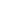 “Tap And payment for mastercard”OSS/BSS Implementation for Convergent Billing ServiceUnderstanding and deployement of Payment System  modules. Served as a senior developer in team for developing payment integration system with mastercard mdes for citi bank tap and pay. Majorly worked on technologies like Spring, Hibernate, Graddle and Maven.Project  Duration: 8 MonthsTools: Mysql, Java. Spring , Hibernate, Gradle.Servers : JBOSS , TOMCATPrimary Role: Client communication and Technical Development.BSS Implementation For Convergent Billing.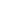 “4G LTE and 4G Broadband YTL Telecom  - Malaysia” –  [ Project Roll-out]OSS/BSS Implementation for Convergent Billing ServiceBSS/OSS Service implementation for Broadband Internet Service roll-out for client based out of Mauritius. Understanding and deployement of BSS modules including Payment and Dunning for BSS rollout. Understanding billing requirements from the client including Taxing, Discounts, Proration, Charge Management, Package management with regards to postpaid and prepaid.  Bug Tracking and CR requirement mapping with the current installed system.Onsite Duration: 2 MonthsTools: Enterprise Java Beans, Hibernate ,Oracle DB, Jasper for PDF, SVN.Servers : JBOSS , TOMCATPrimary Role: Client Communication, Requirement gathering, Product Installations, Server Management.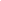 “IPTV and Broadband Internet Service Implementation - Mauritius” –  [ Project Roll-out]OSS/BSS Implementation for Broadband Internet ServiceBSS/OSS Service implementation for Broadband Internet Service roll-out for client based out of Mauritius. Installation of BSS Product ( Crestel ) at onsite  Business Support System (BSS) for Revenue realization (Billing System). Understanding billing requirements from the client including Taxing, Discounts, Proration, Charge Management, Package management with regards to postpaid and prepaid. Establishing call flow between NAS , Radius and BSS Product For Billing. On-site client communication for the stabilization and support for operations for BSS System.Managed the version release system for Product.Developed and Managed end to end Payment Gateway Integration with State Bank Of Mauritius for Online Bill Payment.Developed and managed Bill PDF Generation Through Jasper Utility.Tools: Enterprise Java Beans, Hibernate ,Oracle DB, Jasper for PDF, SVN , JBoss.Primary Role: Client Communication, Requirement gathering, Product Installations, Server Management.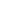 “WiMax Service Implementation” – [ Project Roll-out]OSS/BSS Implementation for WiMax ServiceBSS/OSS Service implementation for WiMax Service rollout for client based out of Jakarta, Indonesia to launch WiMax 4G Services (for 16D & 16E). Developing & Managing the user specific billing solution from the PostPaid front including Taxing, Discounts, Proration,Charge Management.Developed Customer acquisition portal for the clientManaged the Customer Module and developed flows with regards to customer life cycle.Managed the PDF Generation through use of XSLT technology.Actively executed the UAT (User Acceptance Test) for the product Test Cases.Duration: 15 Months Tools: JSP, Servlets, Enterprise Java Beans (2.0), Oracle DB, XSLT/Jasper Reports For PDF, SVN.Servers : JBOSS , TOMCATPrimary Role: Module/Software Developer/ Server Management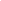 “Posting System (Provisioning Solution)”  [ Product Roll-outs ]End to end design and development of a plugin based small scale provisioning system. System support GUI configuration of creating channels between cross module in Convergent billing solution. System has support of synchronous as well as asynchronous communication between internal systems in a user friendly system.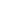 “Product Engineering” [ Product Roll-outs ]Accounts Receivables The purpose of A/R Management is to maintain the outstanding balance or receivable, including consideration of the age of the outstanding balance. A/R Management interacts with billing on bill cycle run. A/R management also manages payment posting and other financial activities. Have been a part of end to end development process of A/R Module..Posting Of Invoice Charge Items From BillingFinancial Account ManagementJournalization Financial Reporting.Collections And DunningHave been a part of end to end development process of Collection And dunning Module. Including functionality of Scenario Management, Action Management, Automation of Action Management.BillingAccurate Billing & Invoicing to subscribers through single window while automating the whole billing cycle, generation of invoice, verification & dispatching bills. It supports interface to upstream billing systems for providing billable records, generates bills in XML, PDF and HTML formats. Have been a part of end to end development process of Bill Generation Module. Bill Generation Module which includes the whole bill life cycle including the following sub modules. Charge Calculation, Product Association , Proration , Bill Cycles.Inventory Management :Development of Inventory solution as part of BSS product. Inventory Management allows service providers to manage various inventories like CPE, Phone/SIM/Voucher no. in the system and to configure various attributes like Number batch attributes, Number attributes, Number group etc.Payment And Adjustments :Supports both online & offline payment methods for multiple subscriber accounts, within the same or even different customer hierarchies, through single window while allowing for flexible adjustments of disputed bills and partial payment for single or bunch of invoice.Design and Implementation Of Payment and Adjustment Module. Implementation system defined payment modules like cash , credit , cheque.Introduction of plugin architecture of payment modes, so as to have an architecture for the project team to develop and enhance the payment mode behavior without touching the product core code.Development of adjustment process for reconciling the debits and credits.Implemented SID (Shared Information Data TM Forum) compliance based architecture. Adopted ZK framework as a part of web Technology Up gradation for ProductCore CompetenciesUnderstanding of billing products like BPM and Bill generation systems.Experience in deploying and understanding the telecom requirements  for customer acquisition  , bill generation , payment adjustments ,  Collection Dunning.Successful implementation of change in existing system, providing on-site and maintenance support.Designing and executing test cases in order to ensure business & functional requirement are fulfilled.Understanding of BSS components as well as OSS Components (NAS and AAA).Able to understand & communicate the business/customer requirements effectively.Understanding of TM Forum structure for telecom domain.AwardsAwarded as the Best Product Engineer Of the year at Elitecore Technologies Pvt Ltd.CertificationsOracle Certified Professional, JAVA SE 6 Programmer.IT SkillsOperating System					Linux/Windows XP/VistaProgramming Languages	Technologies 					Java (Core & Advanced).Frameworks							J2EE, EJB 2 / 3. JMS , JPA.							Basics Of Hibernate and Spring.							Jasper, ANT.							AWS.Database						Oracle, SQL, PL/SQL.Web & Application Servers				JBoss GA / EAP.Web technologies					JSP/Servlet, HTML, XML. ZK framework.Web Service 					SOAP , RESTTesting Frameworks					JUnit. Academic DetailsMCA (Master of Computer Application) from Nirma University, Ahmedabad			     	  April	2010BCA (Bachelors of Computer Application) from Christ College, Rajkot				  April	200712th From M V Dhulesia School, Rajkot							  March	200410th From M V Dhulesia School, Rajkot							  March	2002Personal ProfileName 				:		Kaushal Date of Birth			:		3rd Nov 1985Gender				:		MaleMarital Status 			:		MarriedLanguages Known			:		English, Gujarati, Hindi.